ebm papst as · Nordåsveien 5 · 1251, Oslo · Norway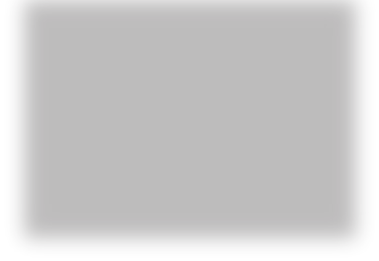 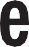 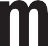 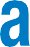 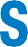 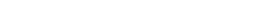 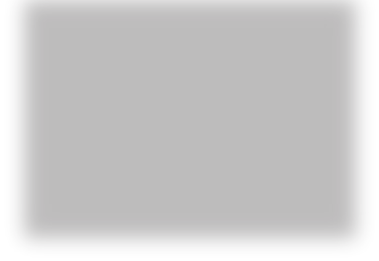 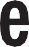 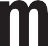 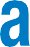 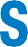 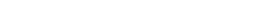 18.11.2020PRESSEMELDING: Eurotainer i nytt design (Fischer Elektronik) Designerboks-serien Eurotainer (ET) fra Fischer Elektronik er utvidet til å omfatte en ny farge på føttene. Boks-serien Eurotainer består av to ekstruderte halvskalaprofiler av aluminium, 2 mm tykke dekkplater, også laget av aluminium og med en robust designramme i plast med integrerte og utskiftbare føtter. Den nevnte plastrammen tilbys i fargen blå (RAL 5014) som standard og suppleres med sklisikre føtter i fargen rød-fiolett (RAL 4002). Føttene også tilgjengelige i svartgrå (RAL 7021) som standard, noe som betyr at dekselet har et fargenøytralt utseende og kan integreres i mange andre enhetskombinasjoner eller miljøer. De integrerte føttene fungerer ikke bare som et designelement, men gir også brukeren muligheten til å stable flere kasser oppå hverandre og tillate mange andre bruksområder takket være deres sklisikre egenskaper.Eurotainer har langsgående styrespor på innsiden for horisontal og vertikal innsetting av kretskort, samt forskjellige andre elektroniske enheter og komponenter. En motstandsdyktig overflate oppnås gjennom en anodisert overflate for aluminiumskomponentene i Eurotainer, som er tilgjengelig i sort og naturlig aluminium. En EMC-kompatibel design oppnås ved en gjennomsiktig, elektrisk ledende passivering av aluminiumsflatene og bruk av spesielle, elektrisk ledende tetninger. For å beskytte den passiverte overflaten er det mulig å bestille en svart lakkert og støtsikker overflate som et alternativ. Bruk av ekstra elektrisk ledende flate tetninger og tetningsledninger muliggjør også beskyttelsesklasse IP 54. Ytterligere farger for plastelementene, andre overflater for aluminiumsdelene, ekstra mekaniske prosesser og trykk er tilgjengelig på forespørsel.Isak Mjelva Digital Business Developerisakm@ebmpapst.no – 966 26 989  Ebm-papst AS